ОСОБЕННОСТИ ТРУДОУСТРОЙСТВА НЕСОВЕРШЕННОЛЕТНИХ
Временная занятость несовершеннолетних в период летних каникул направлена на получение профессиональных навыков, адаптацию к трудовой деятельности, а также на профилактику правонарушений.
В период каникул подростки часто задумываются о летней подработке. Несовершеннолетние вправе заключать трудовые договоры с 16 лет, а в некоторых случаях и в младшем возрасте. Так, например, пятнадцатилетний подросток может привлекаться для выполнения легкого труда без вреда для его здоровья. Подросток 14 лет также может привлекаться для выполнения легкого труда, если один из его родителей и органы опеки дадут на это письменное согласие.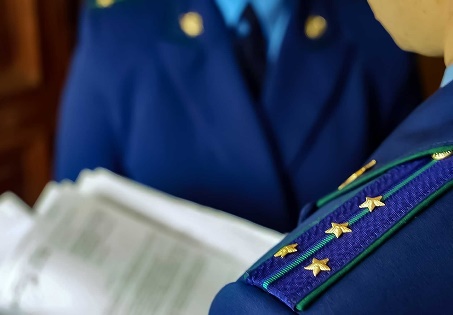 
Продолжительность рабочей недели несовершеннолетнего работника также зависит от его возраста. Так, до 16 лет он имеет право трудиться не более 24 часов в неделю, от 16 до 18 лет – не более 35 часов в неделю. Кроме того, работодатель не вправе устанавливать продолжительность рабочего дня (смены) для несовершеннолетних более: 4 часов – для работников от 14 до 15 лет; 5 часов – для работников от 15 до 16 лет; 7 часов – для работников в возрасте от 16 до 18 лет.
Перед заключением трудового договора несовершеннолетний гражданин должен пройти обязательный медицинский осмотр, и в дальнейшем проходить его каждый год до совершеннолетия. При трудоустройстве впервые работодатель обязан оформить ему трудовую книжку, а также предоставить в ПФР данные для регистрации ребенка в системе персонифицированного учета.
Согласно нормам ст.ст. 124-126 ТК РФ, в отношении несовершеннолетних работников не допускается перенесение ежегодного оплачиваемого отпуска на следующий год; отзыв из отпуска; замена отпуска денежной компенсацией.
В силу ч. 3 ст. 271 ТК РФ оплата труда несовершеннолетних работников – учащихся и работающих в свободное от учебы время – производится пропорционально отработанному времени или в зависимости от выработки. Работодатель также за счет собственных средств, может установить доплаты к заработной плате несовершеннолетних.Прокуратура Ракитянского района